Perspective 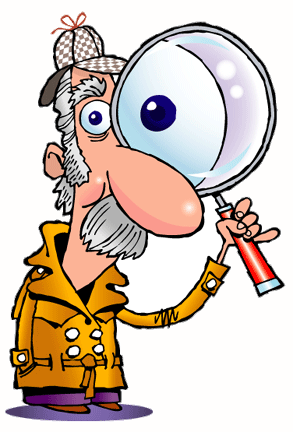 Taking Questions:What was that like for you?What did you think of me?Would you want to talk to me again?Back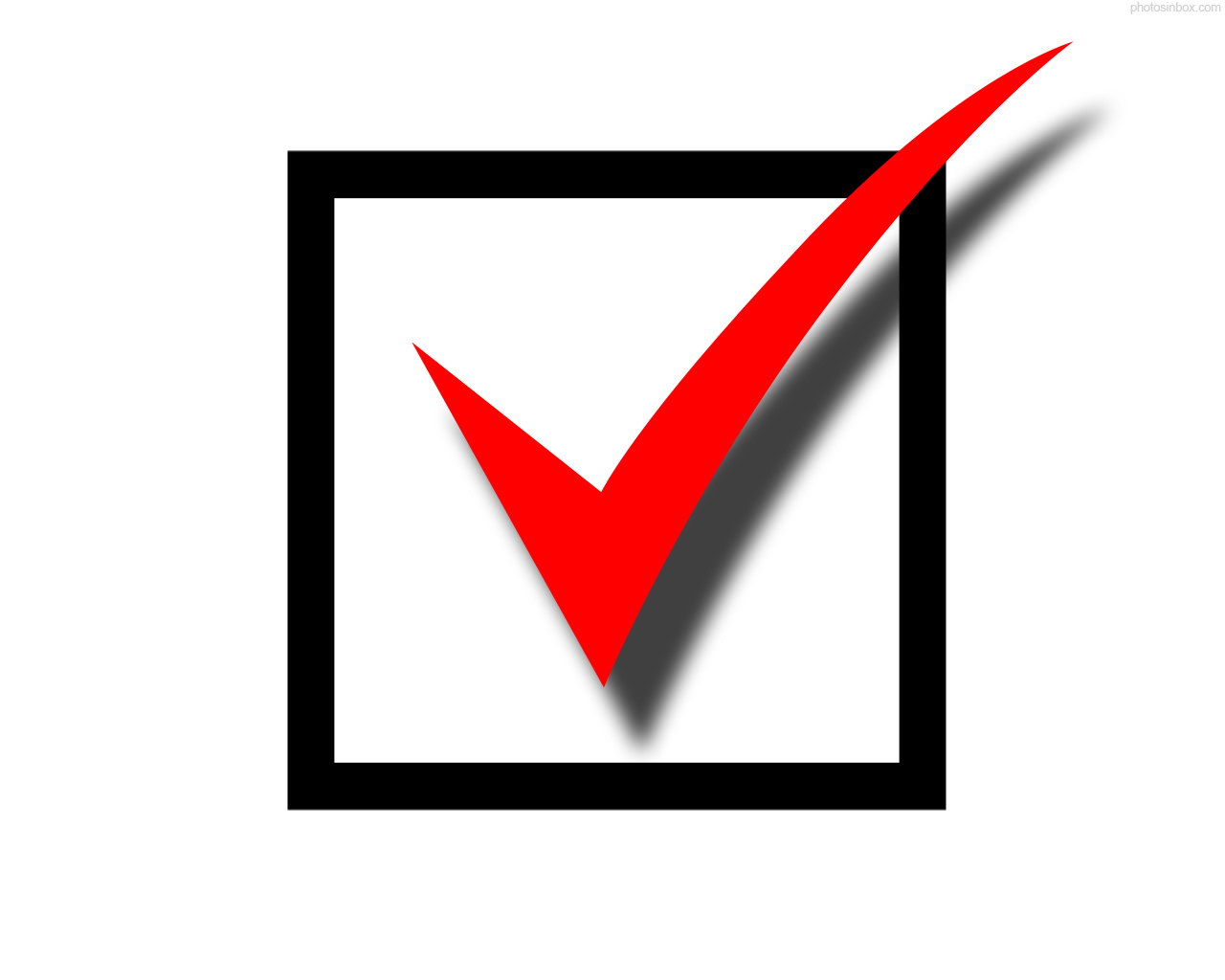 Do ask the other person questions about themselves. Do answer your own questions.Do find common interests.Do share the conversation.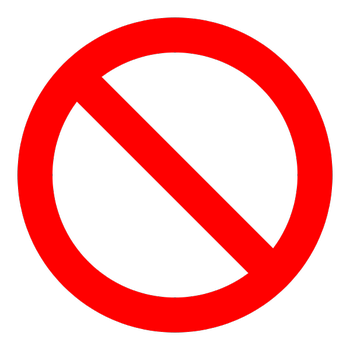 Don’t be an interviewer. Don’t be a conversation hog.Don’t get too personal too fast.Back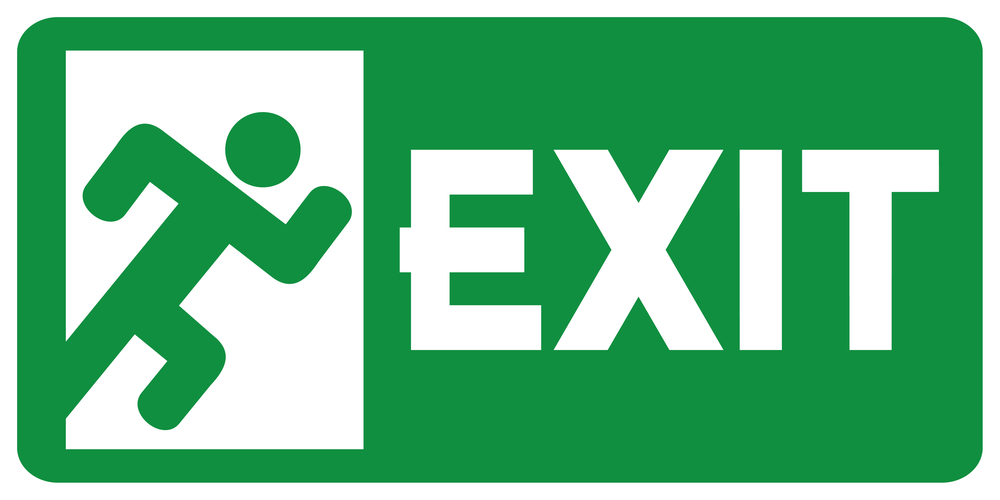 Back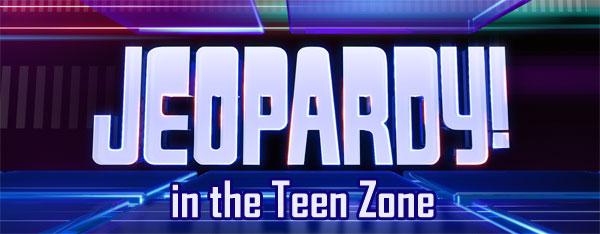 Back 21st Century Lesson Cycle Template21st Century Lesson Cycle Template21st Century Lesson Cycle TemplateGrades:  7-9                                                                    Subject:  Trading InformationDay 4                                                                                 Unit:  Social Thinking   Grades:  7-9                                                                    Subject:  Trading InformationDay 4                                                                                 Unit:  Social Thinking   Grades:  7-9                                                                    Subject:  Trading InformationDay 4                                                                                 Unit:  Social Thinking   Driving Questions:Can you trade interesting information with a peer?Can you find common interests with a peer?Driving Questions:Can you trade interesting information with a peer?Can you find common interests with a peer?Driving Questions:Can you trade interesting information with a peer?Can you find common interests with a peer?Outcomes: Students will share relevant and interesting information with their peer.Students will find and share common interests.  Students will follow class-designed rules for trading information with a peer.Outcomes: Students will share relevant and interesting information with their peer.Students will find and share common interests.  Students will follow class-designed rules for trading information with a peer.Outcomes: Students will share relevant and interesting information with their peer.Students will find and share common interests.  Students will follow class-designed rules for trading information with a peer.Expected Time: 1x30 mins sessionsExpected Time: 1x30 mins sessionsExpected Time: 1x30 mins sessionsResources:PEERS ManualWhite board and markers or computer connected to LCD on a word processorIndividual iPadsAir ServerJeopardy SheetResources:PEERS ManualWhite board and markers or computer connected to LCD on a word processorIndividual iPadsAir ServerJeopardy SheetResources:PEERS ManualWhite board and markers or computer connected to LCD on a word processorIndividual iPadsAir ServerJeopardy SheetLesson ProcedureLesson Procedure21st century skillsTeacher does (I Do): Review their Do’s and Don’ts of Trading Information checklists on their iPads or view class list. Review Perspective Taking Questions.Write Jeopardy Topics on the white board or via LCD. find, validate remember, understand  collaborate, communicate analyze, synthesize critical thinking evaluate, leverage create, publish citizenshipIndividual student work (You Do):Students practice trading information about the Jeopardy Topics with all group members. find, validate remember, understand  collaborate, communicate analyze, synthesize critical thinking evaluate, leverage create, publish citizenshipGroup work (We Do): Play Teen Jeopardy. (Rules in PEERS Manual page 40-41). find, validate remember, understand  collaborate, communicate analyze, synthesize critical thinking evaluate, leverage create, publish citizenshipClass share (We Share):Class share Exit Pass. find, validate remember, understand  collaborate, communicate analyze, synthesize critical thinking evaluate, leverage create, publish citizenshipLesson Wrap Up: Class share Exit PassLesson Wrap Up: Class share Exit PassLesson Wrap Up: Class share Exit PassDifferentiation/Modification/Enrichment: Differentiation/Modification/Enrichment: Differentiation/Modification/Enrichment: Assessment:  noneAssessment:  noneAssessment:  noneTeacher Reflection: Teacher Reflection: Teacher Reflection: Did you like Teen Jeopardy?  Why or why not?What did you do well? (The Do’s)What do you need to work on ?  (The Don’ts)“Music to your Ears”The answer is:________________’s favourite band.              (name)The question is:What is __________________________?                        (favourite band)“TGIF”The answer is:______________’s favourite   weekend activity.      (name)The question is:What is __________________________?                   (favourite weekend activity)“Sports and Leisure”The answer is:______________’s favourite sport or activity.             (name)The question is:What is _________________________?                    (favourite sport or activity)“Game Time”The answer is:____________________’s favourite game.         (name)The question is:What is _________________________?                        (favourite game)“Let’s go to the Movies”The answer is:_________________’s favourite movie.             (name)The question is:What is __________________________?                        (favourite movie)“TV Time”The answer is:______________’s favourite TV show.         (name)The question is:What is _________________________?                        (favourite TV show)“Bestseller List”The answer is:____________’s favourite book.                     (name)The question is:What is __________________________?                        (favourite book“In your Eyes”The answer is:____________’s eye colour                                                         (name)The question is:What is _________________________?                        (eye colour)